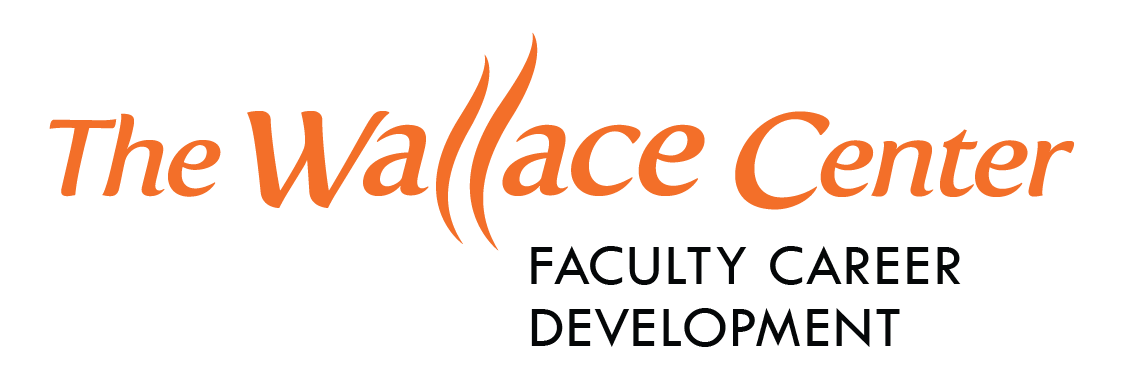 This is a sample of the online application.  Applications must submitted online or they will not be considered.  Refer to the grant application instructions at http://rit.edu/zUCiV for details on eligibility and the application process.  Questions should be directed to the Faculty Development team at FCDS@rit.edu. 2017-2018 Lecturers' Professional Development Grant ApplicationQ1 What is your full name? Q2 What is your primary academic unit? College of Applied Science and Technology (CAST) (1)College of Imaging Arts and Sciences (CIAS) (2)College of Health Sciences and Technology (CHST) (3)College of Liberal Arts (CLA) (4)College of Science (COS) (5)Golisano College of Computing Information Sciences (GCCIS) (6)Golisano Institute for Sustainability (GIS) (7)Kate Gleason College of Engineering (KGCOE) (8)National Technical Institute for the Deaf (NTID) (9)Saunders College of Business (SCB) (10)School of Individualized Study (SOIS) (formerly CMS) (11)Q3 What is your department?Q4 What is your email address?Q5 In 250 words or less, describe the professional development activity for which you are seeking a grant.  If your grant is approved, the funds may not be used for projects other than what is submitted on this application, and funds may not be reassigned to another faculty member or project. Q6 Provide a description of how a Lecturers' Professional Development Fund grant will further your development and/or teaching, clearly stating the connection/benefit of your request for funding to your professional development and expected impact on student success, faculty success and/or the campus community (250 words or less).  Q7 Provide and itemized budget of your expenses below.  General requests without a breakdown of requested funds will NOT be approved.  *If you are applying to attend a conference, workshop, or presentation, the URL from the event is required below.  *Meals associated with travel will be allowed at the $41 per diem limit set by RIT travel policies.  This amount should be adjusted for any meals included in conference attendance.  